УВАЖАЕМЫЕ РОДИТЕЛИ!МЫ РАБОТАЕМ НАД ТЕМОЙПо теме «Транспорт. Дифференциация транспорта по видам» с  22.04.– 26.04.2024Для того чтобы, дети лучше усвоили материал, родителям рекомендуется: 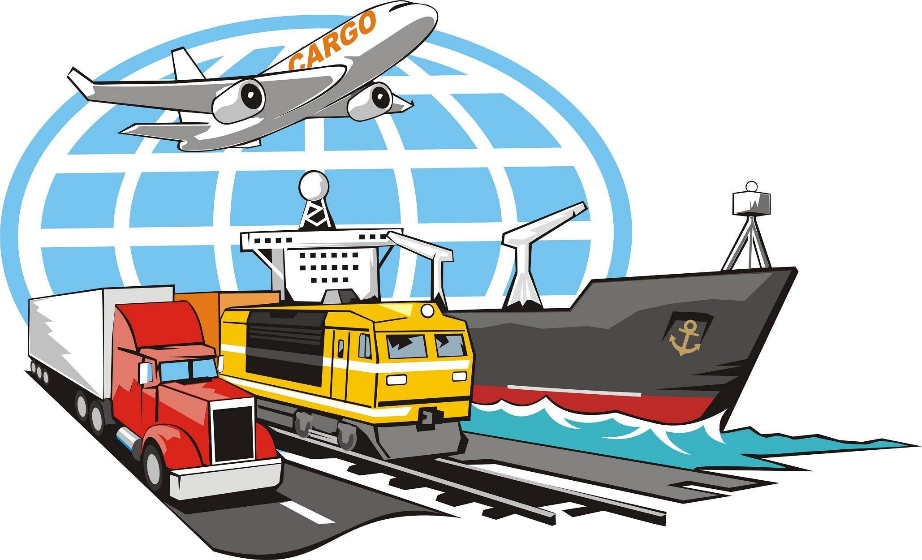 объяснить детям назначения разных видов транспорта,закрепить  части автомобиля и других видов транспорта,напомнить, что транспорт бывает наземный, подземный, железнодорожный, воздушный, водный,  а также, что машины бывают легковые и грузовые, спецтранспорт,рассказать, люди, каких профессий работают на различных видах транспорта,провести с ребёнком беседу о правилах уличного движения и  поведения в общественном транспорте.Дидактические игры по теме.1. Что относится к этому виду транспорта:Пассажирский – это ...Грузовой – это …Подземный – это …Специальный – это …Водный – это …Воздушный – это …2. Как назвать остановку:Трамвая – …Автобуса – …Троллейбуса – …2. Каким видом транспорта управляет:Пилот- …Шофер- …Капитан- …Машинист- …Водитель- …Подбери слова.На «скорой помощи»работает врач.                     На пожарной машине работает…На полицейской машине работает…                     На такси работает…На поезде работает…                                              На машине работает3. Назови одним слово машину, которая:Возит молоко – …Мешает бетон - …Возит воду - …Укладывает трубы - …4. Подбери слово (подбор антонимов):Грузовик подъехал к дому, а потом... (отъехал).Грузовик въехал на горку, а потом...Грузовик заехал в гараж, а потом...Грузовик укатил, а потом...Грузовик уехал, а потом...5. Вставь нужный предлог(К, ОТ, В, НА, ПОД, ИЗ).Автобус подъехал…остановке.                              Машина выехала…гаража.Поезд отходит…платформы.                                  Самосвал проезжает…мостом.Электричка въехала…туннель.                               Грузовик заехал…мост.6. Послушай слово и раздели его на слоги (отхлопай), составь слоговуюсхему (раздели полоску на столько частей, сколько слогов в слове): ЛОДКА      ПАРОХОД        ВЕРТОЛЕТ      МАШИНА        МЕТРО7. Игра «Что у кого?».– У человека глаза, а у автомобиля? (фары)– У человека сердце, … (мотор)– У автомобиля колёса, … (ноги)– У человека кровь, … (бензин)– Человек вытирает руками, … (дворниками)– Для переноски вещей у человека есть сумка, … (багажник)– Человек может заболеть, … (сломаться)8. Скажи как я, обращая внимание на окончаниеУ нас в гараже стоят (что?) легковые машины.У нас в гараже много (чего?) легковых машин.Мы довольны (чем?) легковыми машинами.Мы мечтаем (о чём?) о легковых машинах.Наша семья будет рада (чему?) одной машине, двум машинам, пяти машинам.Наша семья довольна (чем?) одной машиной, двумя машинами, пятью машинами.9. Назови законченное действие.Автомобиль ехал. Ехал и наконец…                  Грузовик ломался, ломался и наконец…Самосвал чинили, чинили и наконец…             Машину собирали, собирали и наконец…Поезд тормозил, тормозил и наконец…             Автобус мыли, мыли и наконец…10. Дополни предложение несколькими определениями.Папа купил ( какую?)_________________________________________________ машину.На платформе мы увидели (какой?)_____________________________________ поезд.Ребята ехали (в каком?) _______________________________________________ автобусе.Маша с мамой остановили (какое?)_____________________________________ такси.Славе купили (какой?)________________________________________________велосипед.11. Составь предложение из слов.Папа, автомобиль, купил, грузовой.                       Паша, на, такси, работает, маршрутном.Зашли, автобус, в, мы, новый.                                 Красивый, нам, автомобиль, папа, подарил.12. Составь рассказ (расскажи о транспорте, используя следующие вопросы):  Как называется транспортное средство? Из каких частей состоит? Чем приводится в движение? Где движется этот транспорт? Для чего используется, что или кого перевозит? Кто управляет этим видом транспорта?Назовите и раскрасьте транспорт,  который сумели разглядеть.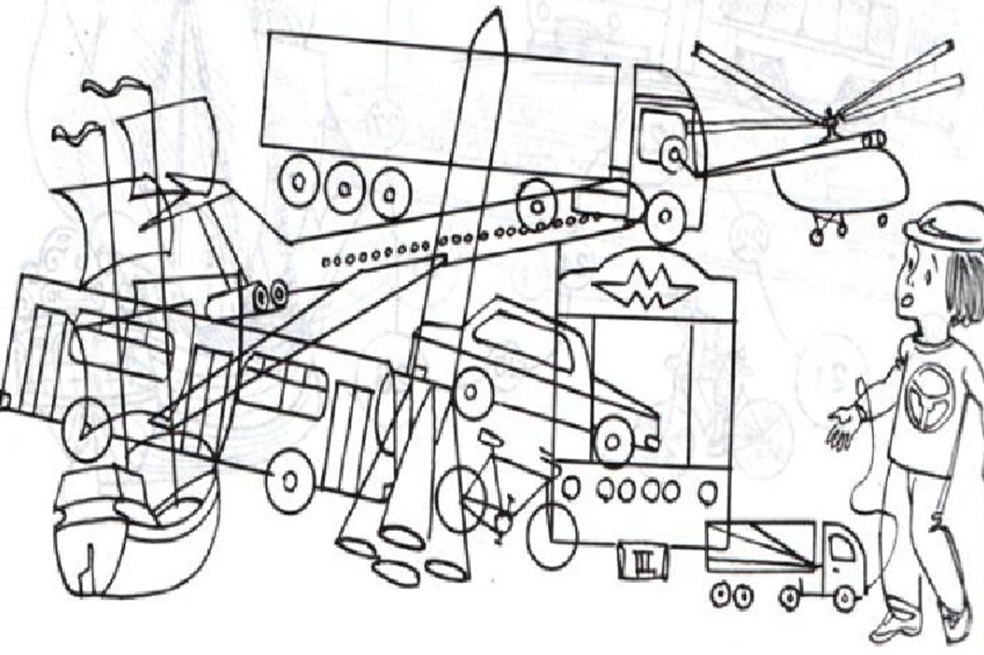 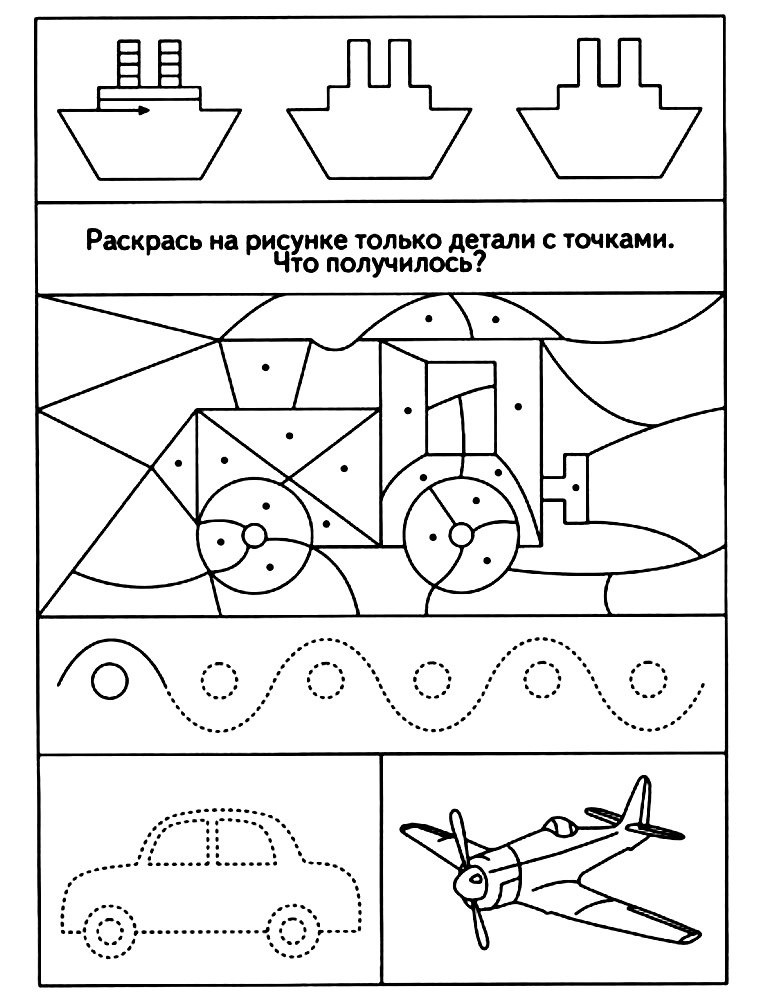 